Garden Ridge Preschool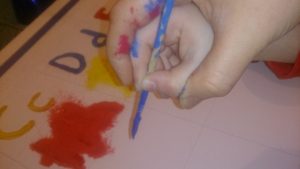 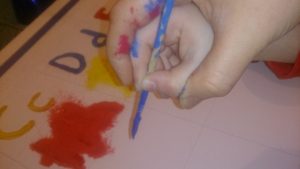 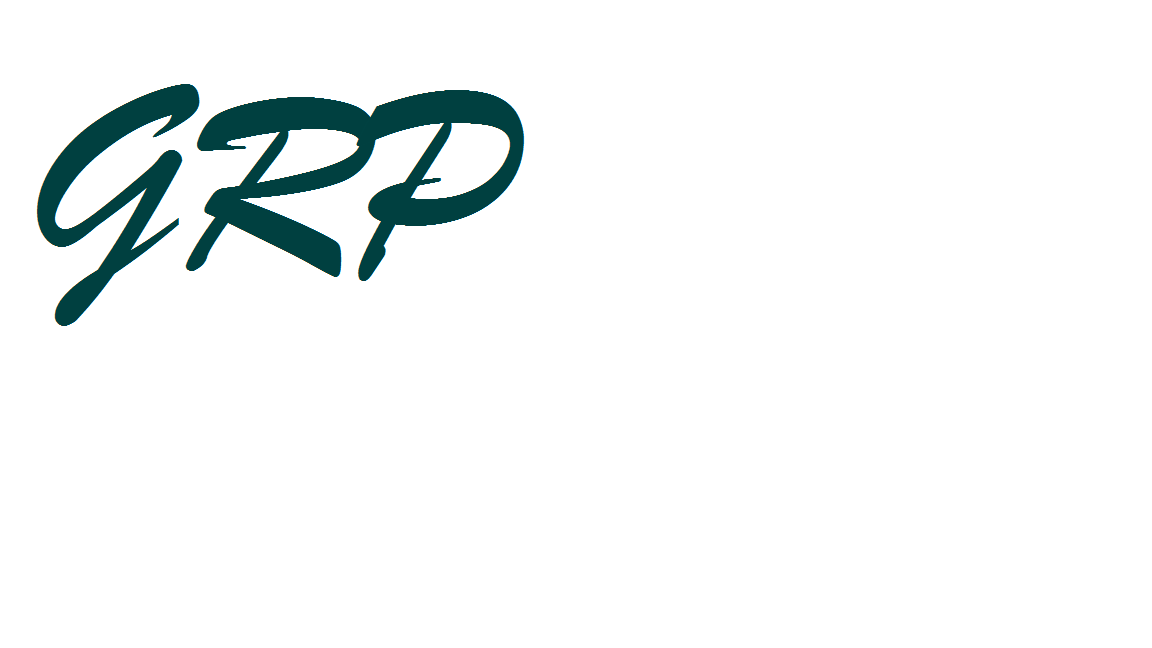 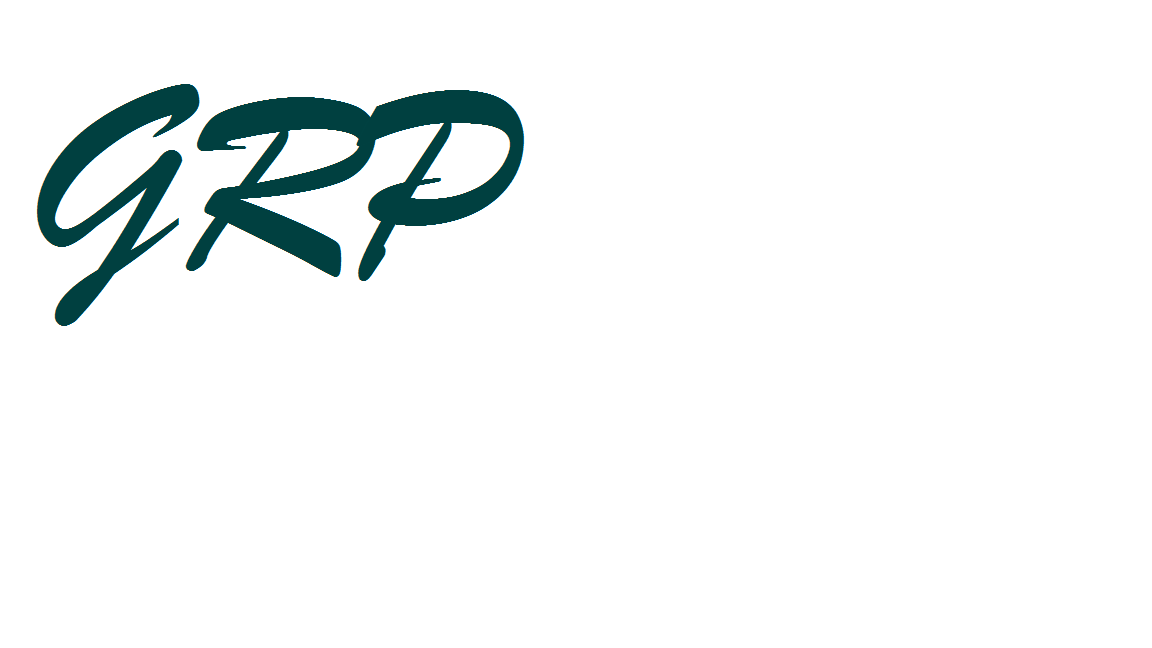 April 22-26, 2024Earth and Sky: SeasonsEarth Day April 22, Arbor Day April 28Books for this week:Sun Snow Stars Sky by Catherine Anbolt (GRP)Snowmen All Year by Caralyn Buehner (GRP)Weeds Find a Way: Cindy Elliott (GRP)Seasons by Jane York (GRP)Oil Spill by Melvin Berger (GRP)Farm by Elisha Cooper (GRP)Miss Maple’s Seeds by Eliza Wheeler (GRP)LiteracyGerman/ASL     MathScienceScienceSocial Studies/Social SkillsArtMusic andMovementSmall GroupActivities Small GroupActivities Calendar and WeatherLiteracy: Review and Apply(L,C,H,U)Concept Words: day, moon, night, sky, star, lightning, rain, storm, thunder, weather, wind, cold, fall, spring, summer, warm, water, planet, space, bottle, can, garbage, earth, paper, recycle.German:“Rund um das Jahr” Seasons.ASL: Colors that we knowModule 4-GComparison of sets including numerals up to 5The Cycle of the leaf.Trees and soil.  What happens to the soil when is cold? How do trees stay alive in the winter?  Why do plants wake up in Spring?The Cycle of the leaf.Trees and soil.  What happens to the soil when is cold? How do trees stay alive in the winter?  Why do plants wake up in Spring?Land, Water and AirHow do we fight pollution?Garbage clean-up experimentEarth day social stories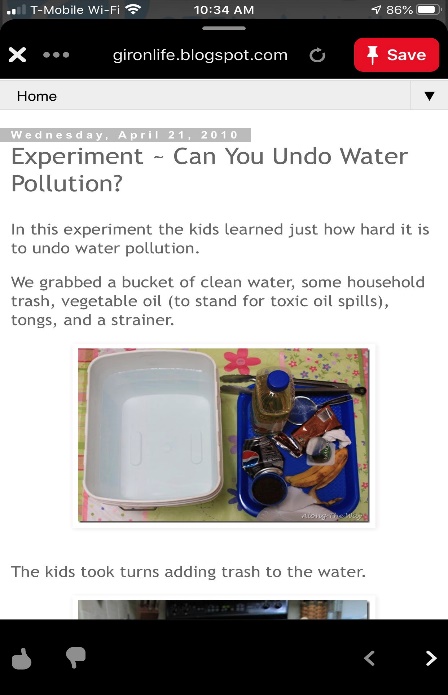 Friendship Skills:Speaking AssertivelyArbor DayArtVivaldi: Four Seasons Part 1Spring SongSpringtimeCutting ExercisesHWTIndividual ReadingSeason BookCutting ExercisesHWTIndividual ReadingSeason BookPoem:The big round sun In an April sky,Winked at a cloud that was passing by.The gray cloud laughed as it scattered rain.Then out came the big round sun again. Poem:The big round sun In an April sky,Winked at a cloud that was passing by.The gray cloud laughed as it scattered rain.Then out came the big round sun again. Poem:The big round sun In an April sky,Winked at a cloud that was passing by.The gray cloud laughed as it scattered rain.Then out came the big round sun again. Poem:The big round sun In an April sky,Winked at a cloud that was passing by.The gray cloud laughed as it scattered rain.Then out came the big round sun again. 